PERSONAL DATA SHEETNAME:	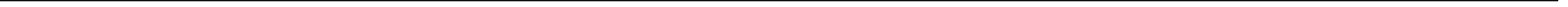                   (Last Name)                                    (First Name)                                   (Middle Name)ADDRESS: 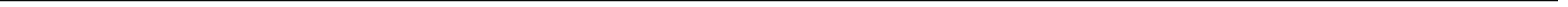 CONTACT NUMBER: 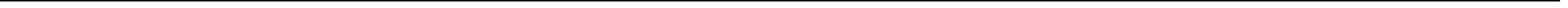 PRC no. :		 Date of Registration:		       Expiration: 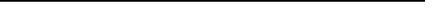 PLACE OF EMPLOYMENT:	 Rural Health Unit					Barangay Health Station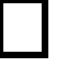 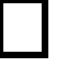 	 Hospital			Birthing Clinic		Clinic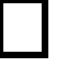 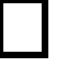 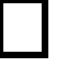 	Government	Government	Government	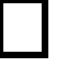 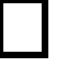 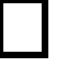 	Private	Private	Private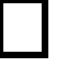 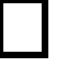 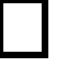 Name of Clinic: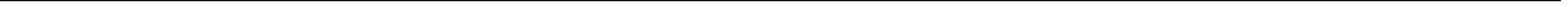 Clinic Address: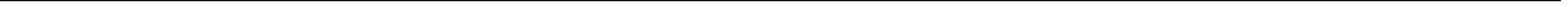 Position:				No. of Years Employed: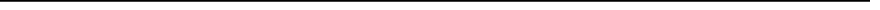 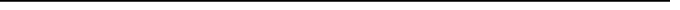 	Permanent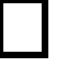 	Casual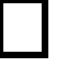 	Job Order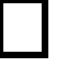 	Volunteer Program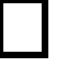 FAMILY PLANNING & MATERNAL AND CHILD HEALTH TRAININGSOther trainings please specify: _____________________________________Name of TrainingsYESNOFP-CBT LEVEL 1FP-CBT LEVEL 2PPFP/PPIUDBEMONC TRAININGEINCNEWBORN SCREENINGFHSISUSAPAN SERIESPSI TRAINING